Oggetto: Circolare docenti, progetto didattico Corsa contro la FameCARISSIMI DOCENTI, Quest’anno il nostro istituto parteciperà al progetto didattico Corsa contro a Fame, un progetto internazionale attraverso il quale i ragazzi potranno confrontarsi, vedere delle testimonianze di chi è meno fortunato e allo stesso tempo parlare di cambiamenti climatici, sostenibilità, siccità, guerre e povertà. L’Associazione fornirà alla scuola anche un KIT didattico multidisciplinare per approfondire le tematiche attraverso le diverse discipline e competenze. Sarà una bella opportunità per responsabilizzare tutti gli alunni e avvicinarli alla solidarietà. Ad ogni studente verrà consegnato un passaporto solidale, un libretto con cui avranno il compito di sensibilizzare le persone intorno a loro, cercando le proprie mini-sponsorizzazioni per la corsa: è facile! Le persone sensibilizzate potranno essere sponsor e fare promesse di donazione per ogni giro che lo studente si impegnerà a percorrere il giorno della corsa. Tutto questo spinge i ragazzi a mettersi in azione e li porta a sviluppare le loro capacità di comunicazione e coinvolgimento. Il meccanismo delle promesse di donazione ripartisce il contributo economico su più persone, porta i ragazzi a dare il meglio di loro stessi il giorno della corsa e li fa sentire parte della soluzione!Ecco un esempio: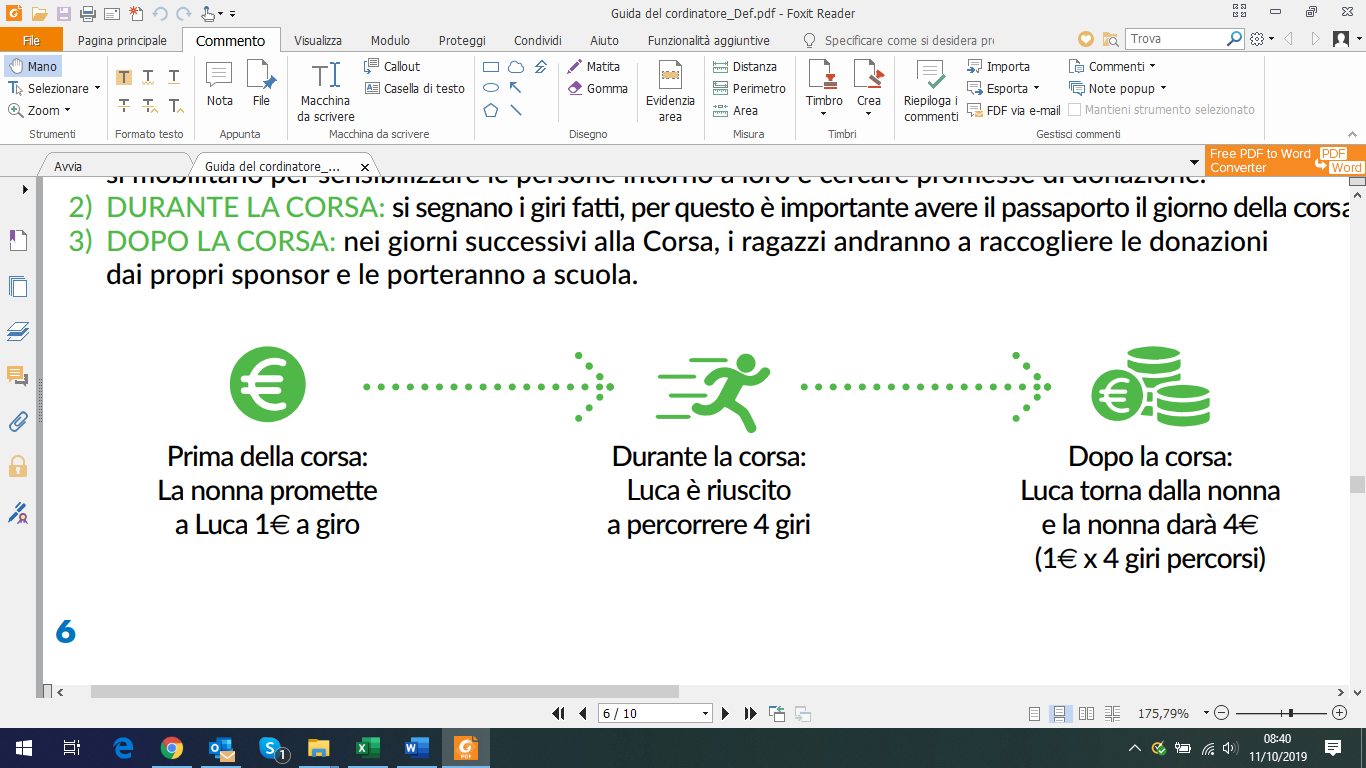 Il progetto si concluderà il 6 Maggio con una corsa organizzata dal professor …………………………………………………………………………………. Coordinatore della Corsa per l’Istituto. I giorni successivi alla corsa, i ragazzi torneranno dai propri sponsor per raccogliere le promesse di donazione in base a quanti giri hanno percorso il giorno dell’iniziativa.COME PUOI AIUTARE A SVILUPPARE IL PROGETTO NELLA NOSTRA SCUOLAApprofondendo la tematica, attraverso l’uso del kit multidisciplinare fornito alla scuolaOffrendo collaborazione all’insegnante coordinatore della Corsa contro la fameAiutando il coordinatore a pianificare le lezioni di sensibilizzazioneAiutando il coordinatore a motivare gli studenti verso questo progetto solidaleAiutando il coordinatore durante la Corsa contro la fame a conteggiare i giri fatti dai ragazzi e a segnarli sui loro passaporti solidaliVisita il sito www.azionecontrolafame.it oppure scrivi per qualsiasi domanda a lacorsa@azionecontrolafame.itGRAZIE TANTE PER IL VOSTRO CONTRIBUTO!